Aerolithium  4S /12V/80A  BMS Specified for Aircraft Starter LiFePO4 battery 1. Key specification and electrical characteristics:2. Feature1. Continuous discharge current specifically designed for aviation alternator use: 80A 2. Max discharge current: Peak current 900A, with delay time for 10m S. Short circuit >1200A3. Floating Battery Balancer: smart cell balancer starts at/ over 3.55V, but it acts only on cells with volt variances,   higher by 40mV than the lowest one. The bleeding current dissipates by from 40mA to 300mA,4. Mosfet Management: Sense circuit designed for  purpose of keeping Mosfets from overtemp..5. Sleep Mode(day base): System shuts off, showing 0 volt measured at pack terminals in 2 conditions. (a).when it is a status of no load at any voltage level for 3 days. (b).when it has a light load, where Vcell>3.25, the condition lasts for 3 continuous days.  The way to wake it up is to press / hold  the tact switch for 3 sec, which allows starter to work.6. Low Voltage Start Energy Reserve (LVSER, voltage and current basis):  When cell volt drops down through 3.25V, and current drain is less than 8A, to break off lower current drains,  and to slow down energy loss, LVSER Volt will engage. This function has a voltage range from 3.25V till 2.4V UVP.7. Sleep Mode and LVSER Mode Disable:a. Once  alternator fails to charge, while the current draw is higher than 8A.  b. If the current drain is < 8A but the detected wavering current is > 2.5A, the LVSER will self-disable.8. BEMF protection: The BMS has protection for itself conducting back electromotive forces from the load.3. Physical structure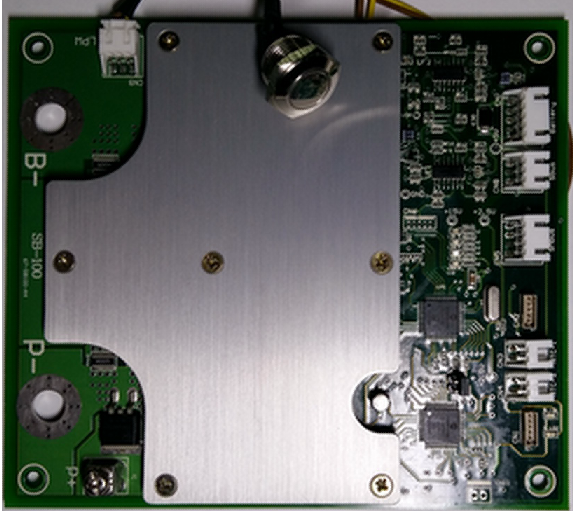 4. Wiring diagramA LCM module with power source from the  main board is available for engineering purpose  (OPTION)..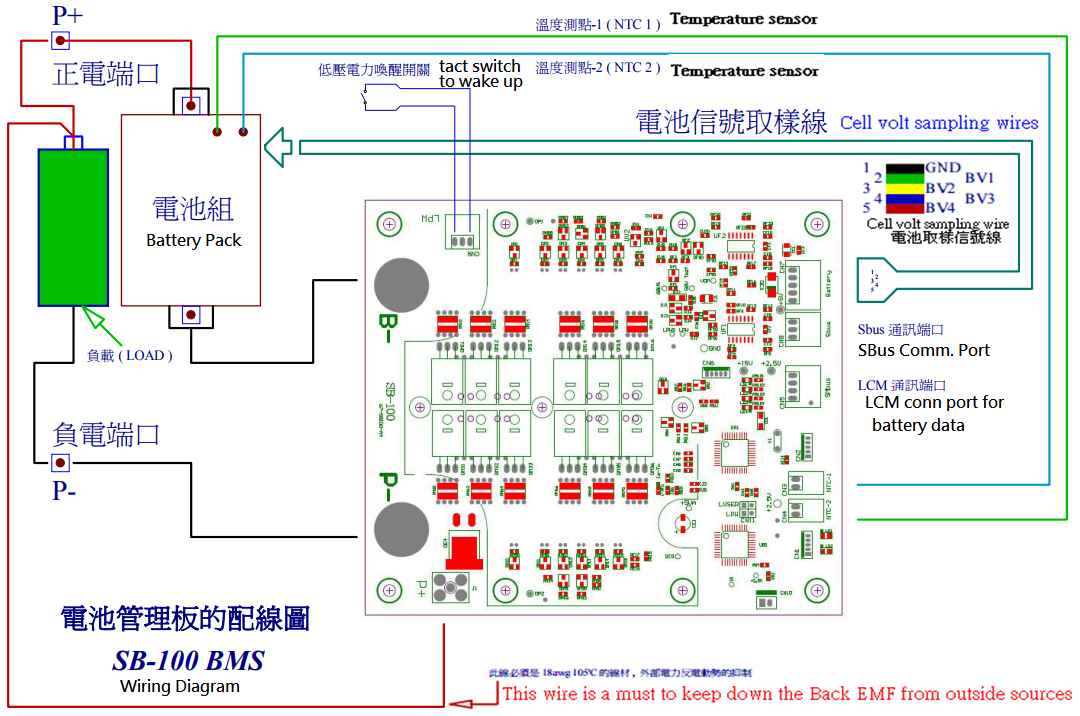 ItemCondition Condition Condition Condition Condition UnitMinTypicalMaxCharge Over Current Protect (COCP)Max charge current Max charge current Max charge current Max charge current Max charge current A100Charge Over Current Protect (COCP)COCP Detect Time  (+/-10%)COCP Detect Time  (+/-10%)COCP Detect Time  (+/-10%)= 5Sec= 5SecA150Charge Over Current Protect (COCP)COCP Detect Time  (+/-10%)COCP Detect Time  (+/-10%)COCP Detect Time  (+/-10%)=2.5Sec=2.5SecA200Charge Over Current Protect (COCP)COCP Detect Time  (+/-10%)COCP Detect Time  (+/-10%)COCP Detect Time  (+/-10%)=1Sec=1SecA≧201Charge Over Current Protect (COCP)COCP Release (COCPR) Delay TimeCOCP Release (COCPR) Delay TimeCOCP Release (COCPR) Delay TimeCOCP Release (COCPR) Delay TimeCOCP Release (COCPR) Delay Time55Discharge Over Current Protect(DOCP)Cell voltage range (Compare with LVSER @ 3.1Vcell)Cell voltage range (Compare with LVSER @ 3.1Vcell)UVPUVPUVPV2.4Discharge Over Current Protect(DOCP)Cell voltage range (Compare with LVSER @ 3.1Vcell)Cell voltage range (Compare with LVSER @ 3.1Vcell)OVPOVPOVPV3.85Discharge Over Current Protect(DOCP)Load Short Circuit Current Protect  >Load Short Circuit Current Protect  >Load Short Circuit Current Protect  >Load Short Circuit Current Protect  >Load Short Circuit Current Protect  >A900Discharge Over Current Protect(DOCP)Load Short Circuit Current Protect Delay TimeLoad Short Circuit Current Protect Delay TimeLoad Short Circuit Current Protect Delay TimeLoad Short Circuit Current Protect Delay TimeLoad Short Circuit Current Protect Delay TimemS10Discharge Over Current Protect(DOCP)Short Circuit Protect (SCP)  >Short Circuit Protect (SCP)  >Short Circuit Protect (SCP)  >Short Circuit Protect (SCP)  >Short Circuit Protect (SCP)  >A1200Discharge Over Current Protect(DOCP)Short Circuit Protect (SCP) Delay TimeShort Circuit Protect (SCP) Delay TimeShort Circuit Protect (SCP) Delay TimeShort Circuit Protect (SCP) Delay TimeShort Circuit Protect (SCP) Delay TimemS~2Discharge Over Current Protect(DOCP)Short Circuit Release via checkup every 60S tillShort Circuit Release via checkup every 60S tillShort Circuit Release via checkup every 60S tillShort Circuit Release via checkup every 60S tillShort Circuit Release via checkup every 60S tillRemovedDischarge Over Current Protect(DOCP)Operation time for Over-load Discharge Current Protect per Max Discharge Current, Iout=, +/-10%, @25 ℃,Operation time for Over-load Discharge Current Protect per Max Discharge Current, Iout=, +/-10%, @25 ℃,Operation time for Over-load Discharge Current Protect per Max Discharge Current, Iout=, +/-10%, @25 ℃,0.3 S0.3 SA800 ~900Discharge Over Current Protect(DOCP)Operation time for Over-load Discharge Current Protect per Max Discharge Current, Iout=, +/-10%, @25 ℃,Operation time for Over-load Discharge Current Protect per Max Discharge Current, Iout=, +/-10%, @25 ℃,Operation time for Over-load Discharge Current Protect per Max Discharge Current, Iout=, +/-10%, @25 ℃,0.6 S0.6 SA500~799Discharge Over Current Protect(DOCP)Operation time for Over-load Discharge Current Protect per Max Discharge Current, Iout=, +/-10%, @25 ℃,Operation time for Over-load Discharge Current Protect per Max Discharge Current, Iout=, +/-10%, @25 ℃,Operation time for Over-load Discharge Current Protect per Max Discharge Current, Iout=, +/-10%, @25 ℃,3.0 S3.0 SA300~499Discharge Over Current Protect(DOCP)Operation time for Over-load Discharge Current Protect per Max Discharge Current, Iout=, +/-10%, @25 ℃,Operation time for Over-load Discharge Current Protect per Max Discharge Current, Iout=, +/-10%, @25 ℃,Operation time for Over-load Discharge Current Protect per Max Discharge Current, Iout=, +/-10%, @25 ℃,7.0 S7.0 SA150~299Discharge Over Current Protect(DOCP)Operation time for Over-load Discharge Current Protect per Max Discharge Current, Iout=, +/-10%, @25 ℃,Operation time for Over-load Discharge Current Protect per Max Discharge Current, Iout=, +/-10%, @25 ℃,Operation time for Over-load Discharge Current Protect per Max Discharge Current, Iout=, +/-10%, @25 ℃,15 S15 SA100 ~149Discharge Over Current Protect(DOCP)Operation time for Over-load Discharge Current Protect per Max Discharge Current, Iout=, +/-10%, @25 ℃,Operation time for Over-load Discharge Current Protect per Max Discharge Current, Iout=, +/-10%, @25 ℃,Operation time for Over-load Discharge Current Protect per Max Discharge Current, Iout=, +/-10%, @25 ℃,50 S50 S90~99Discharge Over Current Protect(DOCP)Operation time for Over-load Discharge Current Protect per Max Discharge Current, Iout=, +/-10%, @25 ℃,Operation time for Over-load Discharge Current Protect per Max Discharge Current, Iout=, +/-10%, @25 ℃,Operation time for Over-load Discharge Current Protect per Max Discharge Current, Iout=, +/-10%, @25 ℃,60 S60 SA81~8989Discharge Over Current Protect(DOCP)Continuous Discharge Current (for car starter)Continuous Discharge Current (for car starter)Continuous Discharge Current (for car starter)Continuous Discharge Current (for car starter)Continuous Discharge Current (for car starter)A80Over Charge Volt Protect (OVP)OVP  (Cell Vmax)OVP  (Cell Vmax)OVP  (Cell Vmax)OVP  (Cell Vmax)OVP  (Cell Vmax)V3.85Over Charge Volt Protect (OVP)OVPRelease Voltage ( Cell Vmax )OVPRelease Voltage ( Cell Vmax )OVPRelease Voltage ( Cell Vmax )OVPRelease Voltage ( Cell Vmax )OVPRelease Voltage ( Cell Vmax )V3.55Over Charge Volt Protect (OVP)OVP Delay TimeOVP Delay TimeOVP Delay TimeOVP Delay TimeOVP Delay TimeSec.2LCM display 12V LCM User Interface(BMS-powered, Option)12V LCM User Interface(BMS-powered, Option)12V LCM User Interface(BMS-powered, Option)12V LCM User Interface(BMS-powered, Option)12V LCM User Interface(BMS-powered, Option)optionSM-WO -L=SleepMode trips ( when without a load in 10 days continuous in quiescence)Trip (day base)With no load for ( or greater than)  >=With no load for ( or greater than)  >=With no load for ( or greater than)  >=With no load for ( or greater than)  >=Day3 / 72 hrsSM-WO -L=SleepMode trips ( when without a load in 10 days continuous in quiescence)Trip (day base)Current draw (No load)=Current draw (No load)=Current draw (No load)=Current draw (No load)=A  0SM-WO -L=SleepMode trips ( when without a load in 10 days continuous in quiescence)Trip (day base)Voltage level (greater than)        >Voltage level (greater than)        >Voltage level (greater than)        >Voltage level (greater than)        >V 3.25SM-WO -L=SleepMode trips ( when without a load in 10 days continuous in quiescence)ConsumeCurrent in Sleep Mode w/o loadCurrent in Sleep Mode w/o loadCurrent in Sleep Mode w/o loadCurrent in Sleep Mode w/o loaduA0SM-WO -L=SleepMode trips ( when without a load in 10 days continuous in quiescence)Wake-up(release)1. Charge with V-in＞V-battery; 1. Charge with V-in＞V-battery; 1. Charge with V-in＞V-battery; 1. Charge with V-in＞V-battery; V≧1.5SM-WO -L=SleepMode trips ( when without a load in 10 days continuous in quiescence)Wake-up(release)2. press awake button 3 seconds2. press awake button 3 seconds2. press awake button 3 seconds2. press awake button 3 secondssec3Led brightSM-W-L-1=Sleep Mode trips, ( with a parasitic load )Trigger(day base)With a parasitic load for  3 daysWith a parasitic load for  3 daysWith a parasitic load for  3 daysWith a parasitic load for  3 daysDay3SM-W-L-1=Sleep Mode trips, ( with a parasitic load )Trigger(day base)Such load with current draw  <Such load with current draw  <Such load with current draw  <Such load with current draw  <A18SM-W-L-1=Sleep Mode trips, ( with a parasitic load )Trigger(day base)  Voltage level remains   ＞  Voltage level remains   ＞  Voltage level remains   ＞  Voltage level remains   ＞V3.25SM-W-L-1=Sleep Mode trips, ( with a parasitic load )ConsumeCurrent in Sleep Mode w loadCurrent in Sleep Mode w loadCurrent in Sleep Mode w loadCurrent in Sleep Mode w loaduA 0SM-W-L-1=Sleep Mode trips, ( with a parasitic load )Wake-uprelease1. Charge w V-in > V-battery;2. Press switch 3 sec – led on bright1. Charge w V-in > V-battery;2. Press switch 3 sec – led on bright1. Charge w V-in > V-battery;2. Press switch 3 sec – led on bright1. Charge w V-in > V-battery;2. Press switch 3 sec – led on brightV~1.5SM-W-L-1=Sleep Mode trips, ( with a parasitic load )Wake-uprelease1. Charge w V-in > V-battery;2. Press switch 3 sec – led on bright1. Charge w V-in > V-battery;2. Press switch 3 sec – led on bright1. Charge w V-in > V-battery;2. Press switch 3 sec – led on bright1. Charge w V-in > V-battery;2. Press switch 3 sec – led on brightSec              3              3              3SM-W-L-2 = LVSER Mode engages, when Veach cell~ 3.25v and current drain < 8ATrip( Volt &Current  base) Vcell ≦ Vcell ≦ Vcell ≦V3.25SM-W-L-2 = LVSER Mode engages, when Veach cell~ 3.25v and current drain < 8ATrip( Volt &Current  base)Current drain @ I-dis＜Current drain @ I-dis＜Current drain @ I-dis＜A789SM-W-L-2 = LVSER Mode engages, when Veach cell~ 3.25v and current drain < 8ATrip( Volt &Current  base)Amperes wavering level <Amperes wavering level <Amperes wavering level <A1.5SM-W-L-2 = LVSER Mode engages, when Veach cell~ 3.25v and current drain < 8AConsumeCurrent in LVSER mode w a loadCurrent in LVSER mode w a loadCurrent in LVSER mode w a loadCurrent in LVSER mode w a loadA 0SM-W-L-2 = LVSER Mode engages, when Veach cell~ 3.25v and current drain < 8AWake-Up (Release)1.Press awake switch, and system allows engine start for 60 sec1.Press awake switch, and system allows engine start for 60 sec1.Press awake switch, and system allows engine start for 60 sec1.Press awake switch, and system allows engine start for 60 secsec603.25v 603.25v 603.25v SM-W-L-2 = LVSER Mode engages, when Veach cell~ 3.25v and current drain < 8AWake-Up (Release)2. Charge the battery to uplift volts2. Charge the battery to uplift volts2. Charge the battery to uplift volts2. Charge the battery to uplift voltssec603.25v 603.25v 603.25v LVSERSelf-disabled1. Self-disable, while I-dis＞8A, and Vcel < 3.25V2. Current draw <8A & detect wavering current 1. Self-disable, while I-dis＞8A, and Vcel < 3.25V2. Current draw <8A & detect wavering current 1. Self-disable, while I-dis＞8A, and Vcel < 3.25V2. Current draw <8A & detect wavering current 1. Self-disable, while I-dis＞8A, and Vcel < 3.25V2. Current draw <8A & detect wavering current 1. Self-disable, while I-dis＞8A, and Vcel < 3.25V2. Current draw <8A & detect wavering current Self-disableUnder Voltage Protect (UVP) UVP @ V-cell min (v-batt >= 9.6v)=UVP @ V-cell min (v-batt >= 9.6v)=UVP @ V-cell min (v-batt >= 9.6v)=UVP @ V-cell min (v-batt >= 9.6v)=UVP @ V-cell min (v-batt >= 9.6v)=V2.372.402.43Under Voltage Protect (UVP) UVP Delay TimeUVP Delay TimeUVP Delay TimeUVP Delay TimeUVP Delay TimeSec3Under Voltage Protect (UVP) UVP Release @ from 2.8V  till 3.0V in 30 secUVP Release @ from 2.8V  till 3.0V in 30 secUVP Release @ from 2.8V  till 3.0V in 30 secUVP Release @ from 2.8V  till 3.0V in 30 secUVP Release @ from 2.8V  till 3.0V in 30 secV2.83.0Under Voltage Protect (UVP) UVP Shut-down Current Drain ( batt Vmin 9.6V)UVP Shut-down Current Drain ( batt Vmin 9.6V)UVP Shut-down Current Drain ( batt Vmin 9.6V)UVP Shut-down Current Drain ( batt Vmin 9.6V)UVP Shut-down Current Drain ( batt Vmin 9.6V)u A1Battery Balance & Balance Mode Delta Voltage with VH-VL≧40mV @ Vcel≧Delta Voltage with VH-VL≧40mV @ Vcel≧Delta Voltage with VH-VL≧40mV @ Vcel≧Delta Voltage with VH-VL≧40mV @ Vcel≧Delta Voltage with VH-VL≧40mV @ Vcel≧V3.55Battery Balance & Balance Mode Balanced Voltage @3.5V or with Delta VH-VL≦Balanced Voltage @3.5V or with Delta VH-VL≦Balanced Voltage @3.5V or with Delta VH-VL≦Balanced Voltage @3.5V or with Delta VH-VL≦Balanced Voltage @3.5V or with Delta VH-VL≦mV01540Battery Balance & Balance Mode With PWM current shunt by (25%/50%/75%/100%)With PWM current shunt by (25%/50%/75%/100%)With PWM current shunt by (25%/50%/75%/100%)With PWM current shunt by (25%/50%/75%/100%)With PWM current shunt by (25%/50%/75%/100%)m A40300Battery Balance & Balance Mode Balancing Signal via LED IndicatorBalancing Signal via LED IndicatorBalancing Signal via LED IndicatorBalancing Signal via LED IndicatorBalancing Signal via LED IndicatorLuminousOver Temperature Protect(OTP)// UnderTemperatu-re Protect(UTP)OTP in Charge as temperature(COTP)OTP in Charge as temperature(COTP)OTP in Charge as temperature(COTP)OTP in Charge as temperature(COTP)OTP in Charge as temperature(COTP)℃≧75Over Temperature Protect(OTP)// UnderTemperatu-re Protect(UTP)OTP Release in Charge as temperature (COTPR)OTP Release in Charge as temperature (COTPR)OTP Release in Charge as temperature (COTPR)OTP Release in Charge as temperature (COTPR)OTP Release in Charge as temperature (COTPR)℃≦６０ Over Temperature Protect(OTP)// UnderTemperatu-re Protect(UTP)UTP in Charging Below 0 (CUTP)UTP in Charging Below 0 (CUTP)UTP in Charging Below 0 (CUTP)UTP in Charging Below 0 (CUTP)UTP in Charging Below 0 (CUTP)℃No LimitOver Temperature Protect(OTP)// UnderTemperatu-re Protect(UTP)UTP Release in Charging Below 0 (CUTPR)UTP Release in Charging Below 0 (CUTPR)UTP Release in Charging Below 0 (CUTPR)UTP Release in Charging Below 0 (CUTPR)UTP Release in Charging Below 0 (CUTPR)℃NoOver Temperature Protect(OTP)// UnderTemperatu-re Protect(UTP)OTP in Discharge as temperature (DOTP)OTP in Discharge as temperature (DOTP)OTP in Discharge as temperature (DOTP)OTP in Discharge as temperature (DOTP)OTP in Discharge as temperature (DOTP)℃≧75Over Temperature Protect(OTP)// UnderTemperatu-re Protect(UTP)OTP Release in Discharge as temperature(DOTPR)OTP Release in Discharge as temperature(DOTPR)OTP Release in Discharge as temperature(DOTPR)OTP Release in Discharge as temperature(DOTPR)OTP Release in Discharge as temperature(DOTPR)℃≦６0Over Temperature Protect(OTP)// UnderTemperatu-re Protect(UTP)UTP in Discharging Below 0(DUTP)UTP in Discharging Below 0(DUTP)UTP in Discharging Below 0(DUTP)UTP in Discharging Below 0(DUTP)UTP in Discharging Below 0(DUTP)℃No LimitOver Temperature Protect(OTP)// UnderTemperatu-re Protect(UTP)UTP Release in Charging Below 0 (DUTPR)UTP Release in Charging Below 0 (DUTPR)UTP Release in Charging Below 0 (DUTPR)UTP Release in Charging Below 0 (DUTPR)UTP Release in Charging Below 0 (DUTPR)℃NoBemf conductedBack Electro-Motive Forces conductedBack Electro-Motive Forces conductedBack Electro-Motive Forces conductedBack Electro-Motive Forces conductedBack Electro-Motive Forces conductedYESHardwareHardwareDimension LWH 156mmx136mmx25mmLWH 156mmx136mmx25mmLWH 156mmx136mmx25mmLWH 156mmx136mmx25mmLWH 156mmx136mmx25mm